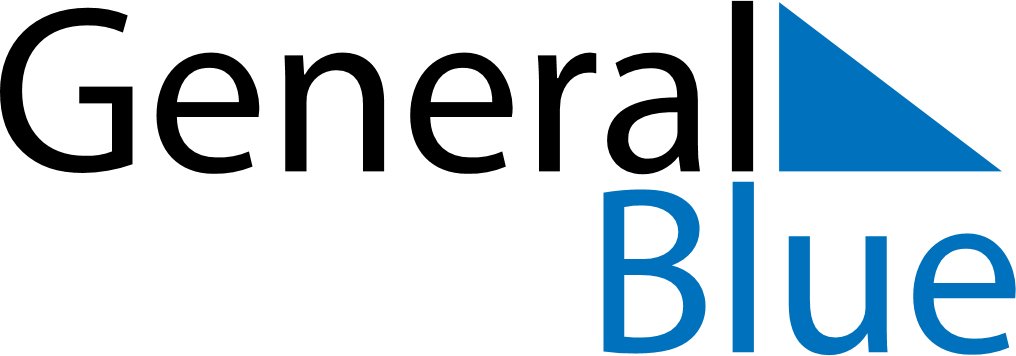 Weekly CalendarOctober 10, 2022 - October 16, 2022Weekly CalendarOctober 10, 2022 - October 16, 2022Weekly CalendarOctober 10, 2022 - October 16, 2022Weekly CalendarOctober 10, 2022 - October 16, 2022Weekly CalendarOctober 10, 2022 - October 16, 2022Weekly CalendarOctober 10, 2022 - October 16, 2022MONDAYOct 10TUESDAYOct 11WEDNESDAYOct 12THURSDAYOct 13FRIDAYOct 14SATURDAYOct 15SUNDAYOct 16